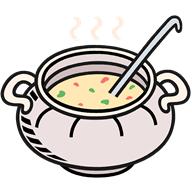   All our baguettes and sandwiches are garnished              Dishes:																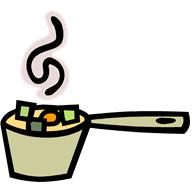 Soup of the day€ 6,25tomato soup€ 6,25Chicken-Vegetables soupChicken-Vegetables soup€ 6,25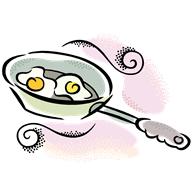 Various:Various:Various:Various:Various:Various:Various:Various:Various:Various:Various:Various:Various:Various:Various:Various:Various:Various:Various:Various:Hamburger  ‚Royale‘, FriesHamburger  ‚Royale‘, FriesHamburger  ‚Royale‘, FriesHamburger  ‚Royale‘, FriesHamburger  ‚Royale‘, Fries€ 12,50€ 12,50Toasted Sandwich (ham/cheese)Toasted Sandwich (ham/cheese)Toasted Sandwich (ham/cheese)Toasted Sandwich (ham/cheese)Toasted Sandwich (ham/cheese)Toasted Sandwich (ham/cheese)Toasted Sandwich (ham/cheese)Toasted Sandwich (ham/cheese)Toasted Sandwich (ham/cheese)Toasted Sandwich (ham/cheese)€   7,75€   7,75Garlic toast with tomatoesGarlic toast with tomatoesGarlic toast with tomatoesGarlic toast with tomatoesGarlic toast with tomatoesGarlic toast with tomatoesGarlic toast with tomatoesGarlic toast with tomatoesGarlic toast with tomatoesGarlic toast with tomatoesGarlic toast with tomatoesGarlic toast with tomatoesGarlic toast with tomatoesGarlic toast with tomatoes€   6,25€   6,252 meat croquets with bread2 meat croquets with bread2 meat croquets with bread2 meat croquets with bread2 meat croquets with bread2 meat croquets with bread€   8,50€   8,50Omelette Ham or Cheese, breadOmelette Ham or Cheese, breadOmelette Ham or Cheese, breadOmelette Ham or Cheese, breadOmelette Ham or Cheese, breadOmelette Ham or Cheese, breadOmelette Ham or Cheese, breadOmelette Ham or Cheese, breadOmelette Ham or Cheese, breadOmelette Ham or Cheese, breadOmelette Ham or Cheese, bread€   8,50€   8,50Farmer omelette with breadFarmer omelette with breadFarmer omelette with breadFarmer omelette with bread€   9,75€   9,75Omelette with mushroomsOmelette with mushroomsOmelette with mushroomsOmelette with mushroomsOmelette with mushrooms€   9,75€   9,75Vegetarian Omelette, breadVegetarian Omelette, breadVegetarian Omelette, breadVegetarian Omelette, breadVegetarian Omelette, breadVegetarian Omelette, breadVegetarian Omelette, breadVegetarian Omelette, breadVegetarian Omelette, breadVegetarian Omelette, breadVegetarian Omelette, bread€   8,50€   8,50Bread, ham or cheese and 3 fried eggsBread, ham or cheese and 3 fried eggsBread, ham or cheese and 3 fried eggsBread, ham or cheese and 3 fried eggsBread, ham or cheese and 3 fried eggsBread, ham or cheese and 3 fried eggsBread, ham or cheese and 3 fried eggsBread, ham or cheese and 3 fried eggsBread, ham or cheese and 3 fried eggsBread, ham or cheese and 3 fried eggsBread, ham or cheese and 3 fried eggsBread, ham or cheese and 3 fried eggsBread, ham or cheese and 3 fried eggsBread, ham or cheese and 3 fried eggsBread, ham or cheese and 3 fried eggs€   8,50€   8,50Bread, ham and cheese and 3 fried eggsBread, ham and cheese and 3 fried eggsBread, ham and cheese and 3 fried eggsBread, ham and cheese and 3 fried eggsBread, ham and cheese and 3 fried eggsBread, ham and cheese and 3 fried eggsBread, ham and cheese and 3 fried eggsBread, ham and cheese and 3 fried eggsBread, ham and cheese and 3 fried eggsBread, ham and cheese and 3 fried eggsBread, ham and cheese and 3 fried eggsBread, ham and cheese and 3 fried eggs€   9,50€   9,50‚Quiche Lorraine‘‚Quiche Lorraine‘‚Quiche Lorraine‘‚Quiche Lorraine‘‚Quiche Lorraine‘‚Quiche Lorraine‘‚Quiche Lorraine‘‚Quiche Lorraine‘‚Quiche Lorraine‘‚Quiche Lorraine‘‚Quiche Lorraine‘‚Quiche Lorraine‘‚Quiche Lorraine‘‚Quiche Lorraine‘‚Quiche Lorraine‘€   8,00€   8,00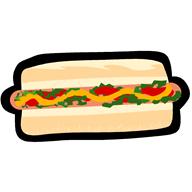 Baguette with Gouda CheeseBaguette with Gouda CheeseBaguette with Gouda CheeseBaguette with Gouda CheeseBaguette with Gouda CheeseBaguette with Gouda CheeseBaguette with Gouda CheeseBaguette with Gouda CheeseBaguette with Gouda Cheese€  6,25€  6,25Baguette Ardennes Smoked HamBaguette Ardennes Smoked HamBaguette Ardennes Smoked HamBaguette Ardennes Smoked Ham€  7,50€  7,50Baguette Brie€  7,50€  7,50Baguette SalamiBaguette Salami€  6,25€  6,25Baguette Smoked TroutBaguette Smoked TroutBaguette Smoked TroutBaguette Smoked Trout€  8,75€  8,75Baguette Salmon mayonnaiseBaguette Salmon mayonnaiseBaguette Salmon mayonnaiseBaguette Salmon mayonnaiseBaguette Salmon mayonnaiseBaguette Salmon mayonnaiseBaguette Salmon mayonnaiseBaguette Salmon mayonnaise€  8,00€  8,00Baguette with Tuna mayonnaiseBaguette with Tuna mayonnaiseBaguette with Tuna mayonnaiseBaguette with Tuna mayonnaiseBaguette with Tuna mayonnaiseBaguette with Tuna mayonnaise€  8,00€  8,00Soft roll with meat croquetSoft roll with meat croquetSoft roll with meat croquetSoft roll with meat croquetSoft roll with meat croquet€  4,75€  4,75Sandwiches with Gouda CheeseSandwiches with Gouda CheeseSandwiches with Gouda CheeseSandwiches with Gouda CheeseSandwiches with Gouda CheeseSandwiches with Gouda CheeseSandwiches with Gouda CheeseSandwiches with Gouda CheeseSandwiches with Gouda CheeseSandwiches with Gouda CheeseSandwiches with Gouda CheeseSandwiches with Gouda CheeseSandwiches with Gouda CheeseSandwiches with Gouda Cheese€  5,95€  5,95Sandwiches with cooked hamSandwiches with cooked hamSandwiches with cooked hamSandwiches with cooked hamSandwiches with cooked hamSandwiches with cooked hamSandwiches with cooked hamSandwiches with cooked hamSandwiches with cooked ham€  5,95€  5,95House made bread with Smoked     Salmon and PhiladelphiaHouse made bread with Smoked     Salmon and PhiladelphiaHouse made bread with Smoked     Salmon and PhiladelphiaHouse made bread with Smoked     Salmon and PhiladelphiaHouse made bread with Smoked     Salmon and PhiladelphiaHouse made bread with Smoked     Salmon and PhiladelphiaHouse made bread with Smoked     Salmon and PhiladelphiaHouse made bread with Smoked     Salmon and PhiladelphiaHouse made bread with Smoked     Salmon and PhiladelphiaHouse made bread with Smoked     Salmon and PhiladelphiaHouse made bread with Smoked     Salmon and PhiladelphiaHouse made bread with Smoked     Salmon and PhiladelphiaHouse made bread with Smoked     Salmon and PhiladelphiaHouse made bread with Smoked     Salmon and PhiladelphiaHouse made bread with Smoked     Salmon and Philadelphia€  9,50€  9,50Ciabatta with Mozzarella, tomatoesCiabatta with Mozzarella, tomatoesCiabatta with Mozzarella, tomatoesCiabatta with Mozzarella, tomatoesCiabatta with Mozzarella, tomatoesCiabatta with Mozzarella, tomatoesCiabatta with Mozzarella, tomatoesCiabatta with Mozzarella, tomatoesCiabatta with Mozzarella, tomatoesCiabatta with Mozzarella, tomatoesCiabatta with Mozzarella, tomatoesCiabatta with Mozzarella, tomatoesCiabatta with Mozzarella, tomatoesCiabatta with Mozzarella, tomatoesCiabatta with Mozzarella, tomatoes   €  7,75   €  7,75Ciabatta with Mozzarella,  tomatoes  and Ham of ParmaCiabatta with Mozzarella,  tomatoes  and Ham of ParmaCiabatta with Mozzarella,  tomatoes  and Ham of ParmaCiabatta with Mozzarella,  tomatoes  and Ham of ParmaCiabatta with Mozzarella,  tomatoes  and Ham of ParmaCiabatta with Mozzarella,  tomatoes  and Ham of ParmaCiabatta with Mozzarella,  tomatoes  and Ham of ParmaCiabatta with Mozzarella,  tomatoes  and Ham of ParmaCiabatta with Mozzarella,  tomatoes  and Ham of ParmaCiabatta with Mozzarella,  tomatoes  and Ham of ParmaCiabatta with Mozzarella,  tomatoes  and Ham of ParmaCiabatta with Mozzarella,  tomatoes  and Ham of ParmaCiabatta with Mozzarella,  tomatoes  and Ham of ParmaCiabatta with Mozzarella,  tomatoes  and Ham of ParmaCiabatta with Mozzarella,  tomatoes  and Ham of Parma€  9,50€  9,50Waldkorn with Salmon mayonnaiseWaldkorn with Salmon mayonnaiseWaldkorn with Salmon mayonnaiseWaldkorn with Salmon mayonnaiseWaldkorn with Salmon mayonnaiseWaldkorn with Salmon mayonnaiseWaldkorn with Salmon mayonnaise€  6,75€  6,75Waldkorn VegetarianWaldkorn VegetarianWaldkorn VegetarianWaldkorn VegetarianWaldkorn VegetarianWaldkorn VegetarianWaldkorn VegetarianWaldkorn Vegetarian€  6,75€  6,75Waldkorn ‚Italian‘ Chorizo, Gorgonzola, basilica etc.Waldkorn ‚Italian‘ Chorizo, Gorgonzola, basilica etc.Waldkorn ‚Italian‘ Chorizo, Gorgonzola, basilica etc.Waldkorn ‚Italian‘ Chorizo, Gorgonzola, basilica etc.Waldkorn ‚Italian‘ Chorizo, Gorgonzola, basilica etc.Waldkorn ‚Italian‘ Chorizo, Gorgonzola, basilica etc.Waldkorn ‚Italian‘ Chorizo, Gorgonzola, basilica etc.Waldkorn ‚Italian‘ Chorizo, Gorgonzola, basilica etc.Waldkorn ‚Italian‘ Chorizo, Gorgonzola, basilica etc.Waldkorn ‚Italian‘ Chorizo, Gorgonzola, basilica etc.Waldkorn ‚Italian‘ Chorizo, Gorgonzola, basilica etc.Waldkorn ‚Italian‘ Chorizo, Gorgonzola, basilica etc.Waldkorn ‚Italian‘ Chorizo, Gorgonzola, basilica etc.Waldkorn ‚Italian‘ Chorizo, Gorgonzola, basilica etc.€  7,75€  7,75Spaghetti BologneseSpaghetti BologneseSpaghetti Bolognese€ 11,00€ 11,00Spaghetti with Tomato sauceSpaghetti with Tomato sauceSpaghetti with Tomato sauceSpaghetti with Tomato sauceSpaghetti with Tomato sauce€ 11,00€ 11,00Penne with 4 Cheese SaucePenne with 4 Cheese SaucePenne with 4 Cheese SaucePenne with 4 Cheese Sauce€ 11,00€ 11,00House made Lasagne  (20 min.)House made Lasagne  (20 min.)House made Lasagne  (20 min.)House made Lasagne  (20 min.)House made Lasagne  (20 min.)House made Lasagne  (20 min.)€ 15,00€ 15,00Our pastas are served with breadOur pastas are served with breadOur pastas are served with breadOur pastas are served with breadOur pastas are served with breadOur pastas are served with breadOur pastas are served with breadOur pastas are served with breadOur pastas are served with breadEscalope of Pork ´Viennese´Escalope of Pork ´Viennese´Escalope of Pork ´Viennese´Escalope of Pork ´Viennese´Escalope of Pork ´Viennese´Escalope of Pork ´Viennese´Escalope of Pork ´Viennese´Escalope of Pork ´Viennese´Escalope of Pork ´Viennese´€ 21,50€ 21,50Escalope of Pork filled with Ham and CheeseEscalope of Pork filled with Ham and CheeseEscalope of Pork filled with Ham and CheeseEscalope of Pork filled with Ham and CheeseEscalope of Pork filled with Ham and CheeseEscalope of Pork filled with Ham and CheeseEscalope of Pork filled with Ham and CheeseEscalope of Pork filled with Ham and CheeseEscalope of Pork filled with Ham and CheeseEscalope of Pork filled with Ham and CheeseEscalope of Pork filled with Ham and Cheese€ 23,50€ 23,50Roasted Supreme of chickenRoasted Supreme of chickenRoasted Supreme of chickenRoasted Supreme of chickenRoasted Supreme of chickenRoasted Supreme of chickenRoasted Supreme of chickenRoasted Supreme of chickenRoasted Supreme of chickenRoasted Supreme of chickenRoasted Supreme of chicken€ 16,50€ 16,50Fillet of Pork mushroom sauceFillet of Pork mushroom sauceFillet of Pork mushroom sauceFillet of Pork mushroom sauceFillet of Pork mushroom sauceFillet of Pork mushroom sauceFillet of Pork mushroom sauceFillet of Pork mushroom sauceFillet of Pork mushroom sauceFillet of Pork mushroom sauce€ 21,50€ 21,50Steak with Pepper cream sauceSteak with Pepper cream sauceSteak with Pepper cream sauceSteak with Pepper cream sauceSteak with Pepper cream sauceSteak with Pepper cream sauceSteak with Pepper cream sauce€ 23,50€ 23,50Steak with Mushroom cream sauceSteak with Mushroom cream sauceSteak with Mushroom cream sauceSteak with Mushroom cream sauceSteak with Mushroom cream sauceSteak with Mushroom cream sauceSteak with Mushroom cream sauceSteak with Mushroom cream sauceSteak with Mushroom cream sauceSteak with Mushroom cream sauce€ 23,50€ 23,50Steak in butterSteak in butterSteak in butterSteak in butterSteak in butterSteak in butterSteak in butterSteak in butterSteak in butter€ 23,50€ 23,50Grilled Rump steak with garlic butterGrilled Rump steak with garlic butterGrilled Rump steak with garlic butterGrilled Rump steak with garlic butterGrilled Rump steak with garlic butterGrilled Rump steak with garlic butterGrilled Rump steak with garlic butterGrilled Rump steak with garlic butterGrilled Rump steak with garlic butter€ 24,75€ 24,75Trout in butterTrout in butterTrout in butterTrout in butterTrout in butterTrout in butterTrout in butterTrout in butterTrout in butter€ 21,50€ 21,50Duo of Ham (cooked and smoked)Duo of Ham (cooked and smoked)Duo of Ham (cooked and smoked)Duo of Ham (cooked and smoked)Duo of Ham (cooked and smoked)Duo of Ham (cooked and smoked)Duo of Ham (cooked and smoked)Duo of Ham (cooked and smoked)€ 18,00€ 18,00Tomatoes with Dutch shrimpsTomatoes with Dutch shrimpsTomatoes with Dutch shrimpsTomatoes with Dutch shrimpsTomatoes with Dutch shrimpsTomatoes with Dutch shrimpsTomatoes with Dutch shrimpsTomatoes with Dutch shrimpsTomatoes with Dutch shrimpsTomatoes with Dutch shrimpsTomatoes with Dutch shrimpsTomatoes with Dutch shrimps€ 19,00€ 19,00Vol au VentVol au Vent€ 16,75€ 16,75All dishes are served with salad and dressing  All dishes are served with salad and dressing  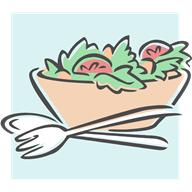 Salads: Served with bread Salads: Served with bread Salads: Served with bread Salads: Served with bread Salads: Served with bread Ploughman´s Salad (warm goat cheese, cucumber, tomatoes, onions, eggs)Ploughman´s Salad (warm goat cheese, cucumber, tomatoes, onions, eggs)Ploughman´s Salad (warm goat cheese, cucumber, tomatoes, onions, eggs)Ploughman´s Salad (warm goat cheese, cucumber, tomatoes, onions, eggs)Ploughman´s Salad (warm goat cheese, cucumber, tomatoes, onions, eggs)€ 22,50Fisherman´s Salad (smoked salmon, smoked halibut, smoked trout, shrimps, tomatoes, onions, eggs)Fisherman´s Salad (smoked salmon, smoked halibut, smoked trout, shrimps, tomatoes, onions, eggs)Fisherman´s Salad (smoked salmon, smoked halibut, smoked trout, shrimps, tomatoes, onions, eggs)Fisherman´s Salad (smoked salmon, smoked halibut, smoked trout, shrimps, tomatoes, onions, eggs)Fisherman´s Salad (smoked salmon, smoked halibut, smoked trout, shrimps, tomatoes, onions, eggs)Fisherman´s Salad (smoked salmon, smoked halibut, smoked trout, shrimps, tomatoes, onions, eggs)Fisherman´s Salad (smoked salmon, smoked halibut, smoked trout, shrimps, tomatoes, onions, eggs)Fisherman´s Salad (smoked salmon, smoked halibut, smoked trout, shrimps, tomatoes, onions, eggs)Fisherman´s Salad (smoked salmon, smoked halibut, smoked trout, shrimps, tomatoes, onions, eggs)€ 24,50Chef´s Salad (smoked duck breast, baked potatoes, bacon, mushrooms, gesiers, cucumber, tomatoes, onions, eggs)Chef´s Salad (smoked duck breast, baked potatoes, bacon, mushrooms, gesiers, cucumber, tomatoes, onions, eggs)Chef´s Salad (smoked duck breast, baked potatoes, bacon, mushrooms, gesiers, cucumber, tomatoes, onions, eggs)Chef´s Salad (smoked duck breast, baked potatoes, bacon, mushrooms, gesiers, cucumber, tomatoes, onions, eggs)Chef´s Salad (smoked duck breast, baked potatoes, bacon, mushrooms, gesiers, cucumber, tomatoes, onions, eggs)Chef´s Salad (smoked duck breast, baked potatoes, bacon, mushrooms, gesiers, cucumber, tomatoes, onions, eggs)€ 24,75Mozzarella Salad, (Mozzarella, tomatoes, olives, Roquette and Basil)Mozzarella Salad, (Mozzarella, tomatoes, olives, Roquette and Basil)Mozzarella Salad, (Mozzarella, tomatoes, olives, Roquette and Basil)Mozzarella Salad, (Mozzarella, tomatoes, olives, Roquette and Basil)€ 18,50Mixed Salad (var. salads, tomatoes, cucumber, eggs…)Mixed Salad (var. salads, tomatoes, cucumber, eggs…)Mixed Salad (var. salads, tomatoes, cucumber, eggs…)Mixed Salad (var. salads, tomatoes, cucumber, eggs…)Mixed Salad (var. salads, tomatoes, cucumber, eggs…)Mixed Salad (var. salads, tomatoes, cucumber, eggs…)Mixed Salad (var. salads, tomatoes, cucumber, eggs…)Mixed Salad (var. salads, tomatoes, cucumber, eggs…)€   9,75Tuna Salad (Tuna, anchovies, olives, green beans, eggs, boiled potatoes)Tuna Salad (Tuna, anchovies, olives, green beans, eggs, boiled potatoes)Tuna Salad (Tuna, anchovies, olives, green beans, eggs, boiled potatoes)Tuna Salad (Tuna, anchovies, olives, green beans, eggs, boiled potatoes)Tuna Salad (Tuna, anchovies, olives, green beans, eggs, boiled potatoes)Tuna Salad (Tuna, anchovies, olives, green beans, eggs, boiled potatoes)€ 21,00   Children dishes:   Children dishes:   Children dishes:   Children dishes:   Children dishes:   Children dishes:   Children dishes:   Children dishes:   Children dishes:   Children dishes:Meat croquette, French fries, applesauceMeat croquette, French fries, applesauce€  8,75´Fricadel´ (minced meat stick), fries, applesauce´Fricadel´ (minced meat stick), fries, applesauce€  8,75Kip nuggets, French fries, applesauce Kip nuggets, French fries, applesauce €  8,75Mickey hamburger, French friesMickey hamburger, French fries€  8,75